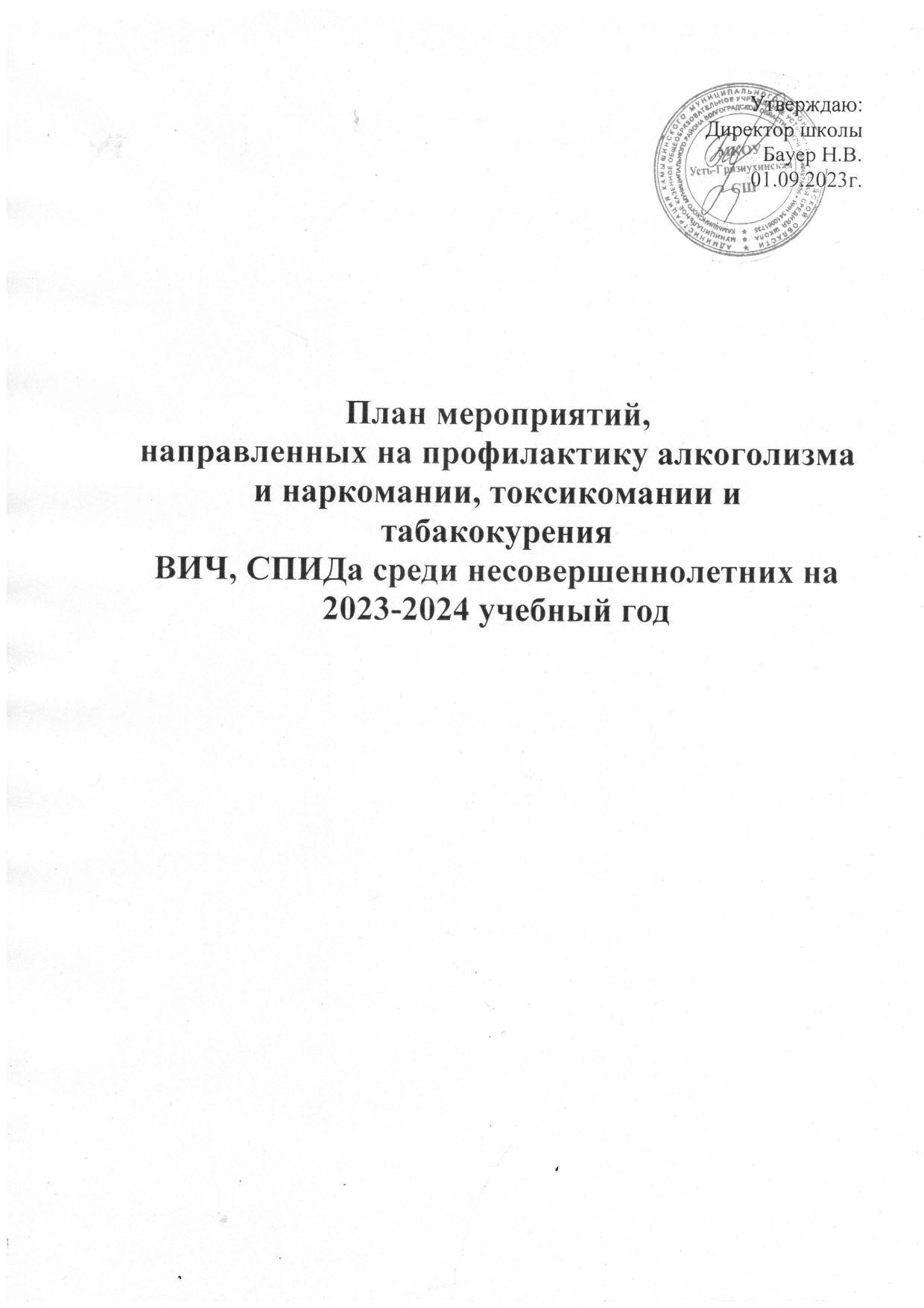 План мероприятий,направленных на профилактику алкоголизма и наркомании, токсикомании и  табакокуренияВИЧ, СПИДа среди несовершеннолетних на 2023-2024 учебный годЦель: формирование у учащихся школы негативного отношения к табакокурению, к употреблению спиртных напитков, наркотических и психотропных веществ через воспитание мотивации здорового образа жизни.Задачи:Продолжить формирование знаний об опасности различных форм зависимостей, негативного отношения к ним путём просветительской и профилактической деятельности с учащимися, педагогами, родителями.Способствовать обеспечению условий для организации и проведения мероприятий, направленных на формирование у учащихся стремления к ведению здорового образа жизни; повышать значимость здорового образа жизни, престижность здорового поведения через систему воспитательных мероприятий. Систематизировать совместную работу с родителями, педагогами, медиками и общественностью по профилактике употребления употреблению спиртных напитков, наркотических и психотропных веществ, табачных изделий. Продолжать работу по развитию информационного поля по профилактике употребления спиртных напитков, наркотических и психотропных веществ, табачных изделий. Продолжить развитие коммуникативных и организаторских способностей учащихся, способности противостоять негативному влиянию со стороны.Мероприятия для реализации поставленных задач.№№Наименование мероприятияСрокСрокОтветственныеОтветственныеОрганизационно-методическая работа.Организационно-методическая работа.Организационно-методическая работа.Организационно-методическая работа.Организационно-методическая работа.Организационно-методическая работа.Организационно-методическая работа.1Выявление  неблагополучных, неполных, малообеспеченных семей, детей, состоящих под опекой и попечительством.Выявление  неблагополучных, неполных, малообеспеченных семей, детей, состоящих под опекой и попечительством.Выявление  неблагополучных, неполных, малообеспеченных семей, детей, состоящих под опекой и попечительством.Сентябрь – октябрь (в течение года).Сентябрь – октябрь (в течение года).Классные руководители, социальный педагог.2Выявление учащихся, склонных к употреблению алкоголя, наркотиков, токсических веществ, табакокурению и постановка их на внутришкольный учёт (анкетирование, личные беседы, тренинги, психологическое тестирование и др.)Выявление учащихся, склонных к употреблению алкоголя, наркотиков, токсических веществ, табакокурению и постановка их на внутришкольный учёт (анкетирование, личные беседы, тренинги, психологическое тестирование и др.)Выявление учащихся, склонных к употреблению алкоголя, наркотиков, токсических веществ, табакокурению и постановка их на внутришкольный учёт (анкетирование, личные беседы, тренинги, психологическое тестирование и др.)Сентябрь – октябрь (в течение года).Сентябрь – октябрь (в течение года).Классные руководители, педагог-организатор3Вовлечение обучающихся, находящихся в группе риска в кружки, клубы, секции.Контроль за внеурочной занятостью учащихся.Вовлечение обучающихся, находящихся в группе риска в кружки, клубы, секции.Контроль за внеурочной занятостью учащихся.Вовлечение обучающихся, находящихся в группе риска в кружки, клубы, секции.Контроль за внеурочной занятостью учащихся.В течение годаВ течение годаПедагог-организатор, классные руководители.4Корректировка  картотеки индивидуального учёта подростков группы риска.Корректировка  картотеки индивидуального учёта подростков группы риска.Корректировка  картотеки индивидуального учёта подростков группы риска.Сентябрь -октябрь  (в течение года)Сентябрь -октябрь  (в течение года)Педагог-организатор, классные руководители.5Проведение  профилактических рейдов «Подросток».Проведение  профилактических рейдов «Подросток».Проведение  профилактических рейдов «Подросток».В течение года.В течение года.Педагог-организатор, классные руководители.6Размещение информационно-методических  материалов на сайте школы.Размещение информационно-методических  материалов на сайте школы.Размещение информационно-методических  материалов на сайте школы.В течение годаВ течение годаПедагог-организатор7Контроль за посещаемостью учебных занятий, выявление учащихся, не посещающих школу по неуважительным причинам, профилактическая работа с ними, своевременное информирование КНД и ЗП, ОПДН ОВД.Контроль за посещаемостью учебных занятий, выявление учащихся, не посещающих школу по неуважительным причинам, профилактическая работа с ними, своевременное информирование КНД и ЗП, ОПДН ОВД.Контроль за посещаемостью учебных занятий, выявление учащихся, не посещающих школу по неуважительным причинам, профилактическая работа с ними, своевременное информирование КНД и ЗП, ОПДН ОВД.Ежедневно.Ежедневно.Педагог-организатор, классные руководители.Работа с учащимисяРабота с учащимисяРабота с учащимисяРабота с учащимисяРабота с учащимисяРабота с учащимисяРабота с учащимися11Лекторий «Подросток и закон» (7-11 кл.)1 раз в 2 месяца1 раз в 2 месяцаПедагог-организатор, классные руководители.Педагог-организатор, классные руководители.22Конкурс рисунков1-7 кл. «Мы за здоровый образ жизни»8-11 кл. «Мы выбираем жизнь!» Октябрь. Октябрь.Педагог изобразительного искусстваПедагог изобразительного искусства33Беседы: «Правонарушения и ответственность за них» (5-8 классы),«Уголовная ответственность несовершеннолетних»(9-11 класс)Ноябрь.Ноябрь.Педагог-организатор, классные руководители.Педагог-организатор, классные руководители.44Цикл бесед о вреде наркотиков «Ты попал в беду» (8-11 классы)Октябрь, апрель.Октябрь, апрель.Классные руководители.Классные руководители.55Выпуск листовок, памяток по пропаганде ЗОЖНоябрь.Ноябрь.Педагог-организатор, классные руководители.Педагог-организатор, классные руководители.66Круглый стол «ВИЧ.СПИД.Бездна, в которую надо заглянуть» (9-11классы)Декабрь.Декабрь.Педагог-организатор, классные руководители.Педагог-организатор, классные руководители.77Акция «Нет табачному дыму!»Январь.Январь.Педагог-организатор, классные руководители.Педагог-организатор, классные руководители.88Беседы  с юношами и девушками  по формированию сексуальной культуры (8-11 классы)Январь – февраль.Январь – февраль.Классные руководителиКлассные руководители99Квест «Баланс положительных и отрицательных сторон курения» (6 классы)Февраль.Февраль.Педагог-организатор, классные руководители.Педагог-организатор, классные руководители.1010Беседа «Правда и ложь об алкоголе» (6-9 классы)Март, апрель.Март, апрель.Классные руководители.Классные руководители.1111Неделя пропаганды знаний о здоровом образе жизни.Май.Май.Педагог-организатор, классные руководители.Педагог-организатор, классные руководители.1212«За здоровый образ жизни»просмотр видеофильмов (1-11 классы)В течение года.В течение года.Педагог-организатор, классные руководители.Педагог-организатор, классные руководители.1313Беседы о вреде курения (5-9 классы)В течение года.В течение года.Педагог-организатор, классные руководители.Педагог-организатор, классные руководители.1414Беседы о профилактике ВИЧ инфекции (8-11 кл.)В течение года.В течение года.Педагог-организатор, классные руководители.Педагог-организатор, классные руководители.1515Проведение тематических классных часов:«День против курения»;«Здоровье - это жизнь»;«Личность и алкоголь»;«Горькие плоды «сладкой жизни» или о тяжких социальных последствиях употребления наркотиков»В течение года (по запросу классных руководителей).В течение года (по запросу классных руководителей).Педагог-организатор, классные руководители.Педагог-организатор, классные руководители.1616Систематическое выявление учащихся, нарушающих Устав школы,  Закон РФ «Об ограничении курения табака», Законы  КО «О профилактике наркомании и токсикомании на территории РФ  « О мерах по предупреждению причинения вреда здоровью и развитию несовершеннолетних в КО», «О защите несовершеннолетних от угрозы алкогольной зависимости и профилактике алкоголизма среди несовершеннолетних» другие нормативные акты, регулирующие поведение школьников  и принятие мер воспитательного воздействия.В течение года.В течение года.Педагог-организатор, классные руководители.Педагог-организатор, классные руководители.1717Семинары с элементами тренинга по профилактике наркомании, табакокурения, алкоголизма.В течение года. В течение года. Педагог-организатор, классные руководители.Педагог-организатор, классные руководители.1818Тематические выставки литературы « О здоровом образе жизни».В течение года.В течение года.Педагог-организатор, классные руководители.Педагог-организатор, классные руководители.2.1 Спортивно- оздоровительные мероприятия.2.1 Спортивно- оздоровительные мероприятия.2.1 Спортивно- оздоровительные мероприятия.2.1 Спортивно- оздоровительные мероприятия.2.1 Спортивно- оздоровительные мероприятия.2.1 Спортивно- оздоровительные мероприятия.2.1 Спортивно- оздоровительные мероприятия.11День Здоровья (1-11 кл.)Сентябрь, январьСентябрь, январьПедагог-организатор, классные руководители.Педагог-организатор, классные руководители.22Спортивные соревнования (1-11 кл.)В течение года (согласно общешкольному плану ВР)В течение года (согласно общешкольному плану ВР)Педагог-организатор, классные руководители.физической культуры.Педагог-организатор, классные руководители.физической культуры.3. Работа с родителями.3. Работа с родителями.3. Работа с родителями.3. Работа с родителями.3. Работа с родителями.3. Работа с родителями.3. Работа с родителями.11Родительские  собрания:- «Подросток и наркотики»;- «Курить или не курить?»«Организация занятий школьника по укреплению здоровья и привитию здорового образа жизни» (с приглашением  специалистов)В течение года (по запросу классных руководителей).В течение года (по запросу классных руководителей).Педагог-организатор, классные руководители.Педагог-организатор, классные руководители.22Лекторий для родителей: 1 классы    «Адаптация первоклассника».2-4  классы «Психология общения».5 классы  «Психофизическое развитие, адаптация учащихся переходного возраста».6 классы  «Социально-психологическая характеристика личности учащегося».7 классы   «Возрастные особенности подросткового периода».8 классы « Подросток и родители».9 классы «Поиск понимания в общении».10 классы  «Пора ранней юности».11  классы  «Взрослый, но всё ещё ребенок».В течение года (по запросу классных руководителей).В течение года (по запросу классных руководителей).Педагог-организатор, классные руководители.Педагог-организатор, классные руководители.33Консультации родителей  по вопросам профилактики алкоголизма, наркозависимости и лечения их последствий.В течение года (согласно плану социального педагога и педагога- психолога)В течение года (согласно плану социального педагога и педагога- психолога)Педагог-организатор, классные руководители.Педагог-организатор, классные руководители.44Разработка рекомендаций для родителей «Что делать, если в дом пришла беда», «Создание дома, свободного от наркотиков».В течение года.В течение года.Педагог-организатор, классные руководители.Педагог-организатор, классные руководители.55Семинары с элементами тренинга по профилактике наркомании, табакокурения, алкоголизма.В течение года. В течение года. Педагог-организатор, классные руководители.Педагог-организатор, классные руководители.66Анкетирование родителей «Здоровье в семье», «Детско- родительские отношения».В течение года.В течение года.Педагог-организатор, классные руководители.Педагог-организатор, классные руководители.4. Работа с педагогическим коллективом.4. Работа с педагогическим коллективом.4. Работа с педагогическим коллективом.4. Работа с педагогическим коллективом.4. Работа с педагогическим коллективом.4. Работа с педагогическим коллективом.4. Работа с педагогическим коллективом.11МО  классных руководителей «Кризисные зоны развития ребенка и характер педагогической поддержки»По плану МО кл. руководителей.По плану МО кл. руководителей.Педагог-организатор, классные руководители.Педагог-организатор, классные руководители.22Разработка методических рекомендаций по проведению классных часов по нравственному и правовому  воспитанию старшеклассников.В течение года. В течение года. Педагог-организатор, классные руководители.Педагог-организатор, классные руководители.33 Индивидуальное консультирование по вопросам профилактической работы с учащимися и родителями (законными представителями).В течение года. В течение года. Педагог-организатор, классные руководители.Педагог-организатор, классные руководители.